Dzień Dobry.Dzisiejszy temat lekcji: „Jak dbać o słuch?”Przypomnimy sobie wiadomości o dźwiękach i hałasie. Obejrzyjcie krótki film.https://www.youtube.com/watch?v=DzKjuydSMW8Posłuchajcie opowiadania. Podczas słuchania opowiadania o przygodach bliźniaków Kuby i Buby postarajcie się zapamiętać, dokąd poszli i co się wydarzyło.„Hałasowanie” Grzegorz KasdepkeKuba i Buba musieli przyznać, że pan Waldemar, przyjaciel babci Joasi, to rzeczywiście bardzo kulturalny pan. Do tego stopnia, że czasami wręcz wstydził się chodzić z naszymi sympatycznymi bliźniakami po mieście – i to tylko dlatego, że, dajmy na to, naszła je ochota pobić się lub powyzywać. Ale któregoś razu to pan Waldemar narobił Kubie i Bubie wstydu – i to w muzeum!– Jak tam w szkole?! – ryknął, gdy już się spotkali przed kasą muzeum.Kuba i Buba aż podskoczyli z wrażenia. Babcia Joasia przygryzła wargi i dyskretnie rozejrzała się dookoła. Pani bileterka, ogłuszona doniosłym głosem pana Waldemara, przetykała sobiewłaśnie ucho.– Nadal macie najwięcej uwag w całej klasie?!… – ryczał pan Waldemar. – Nie martwcie się,za moich czasów kazano klęczeć na grochu!… Może dlatego mam teraz takie powykręcanekolana!…Pani bileterka pospiesznie skręcała kulki z papieru – najwyraźniej zamierzała wepchnąć jesobie w uszy.– Dlaczego pan Waldemar tak hałasuje? – szepnął Kuba, zerkając ze zdziwieniem na babcięJoasię. – Zawsze był taki kulturalny…– Chyba wyczerpały się baterie w jego aparacie słuchowym – westchnęła zarumieniona babcia.– To pan Waldemar jest kulturalny na baterie?! – osłupiała Buba.Ale babcia nie zdążyła nic odpowiedzieć, bo pan Waldemar podszedł właśnie do kasy – noi trzeba było zająć się zemdloną bileterką.Czy zapamiętaliście, dokąd wybrali się Kuba i Buba? Kto im towarzyszył? Dlaczego pan Waldemar tak głośno mówił? Czy to jest kulturalne zachowane, gdy mówimy bardzo głośno w publicznych miejscach? Dlaczego? Jeśli dzieci mają trudność z odpowiedziąBardzo ważne jest dbanie o uszy. Ciągły hałas im szkodzi, czujemy się wtedy rozdrażnieni, może boleć nas głowa, uszy i ogólnie czujemy się źle.Wczoraj na zajęciach mówiliśmy o zapisywaniu nut na pięciolinii. Zobaczcie jakie są nuty, za pomocą których możemy napisać utwór muzyczny. Jeśli ktoś gra na jakimś instrumencie to musi bardzo dokładnie i szybko odczytywać nuty.Zobaczcie jak wyglądają nuty:(źródło: brainly.pl)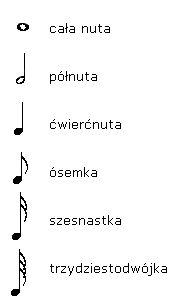 Proszę wykonać ćwiczenia z Kart Pracy 4- str. 20.Siostra Agnieszka przesyła zajęcia z religii.https://view.genial.ly/5eaf9daf47bad90d6e970df2/presentation-matka-boza-przychodzi-do-dzieciDziękuję i życzę miłego odpoczynku.